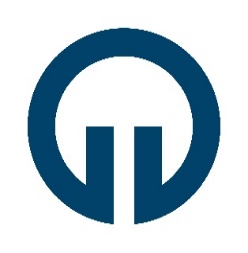 TIP FAKÜLTESİ DEKANLIĞITIP FAKÜLTESİ DEKANLIĞITIP FAKÜLTESİ DEKANLIĞI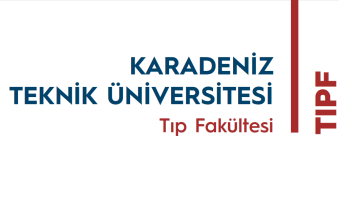 AKADEMİK PERSONEL İZİN FORMUAKADEMİK PERSONEL İZİN FORMUAKADEMİK PERSONEL İZİN FORMUDok. Kodu: KKY. FR. 04Yayın Tarihi: 16.11.2021Revizyon No: 01Revizyon Tarihi: 16.11.2021Sayfa Sayısı: 01 Sayfa Sayısı: 01 KTÜ TIP FAKÜLTESİ …………………………….. TIP BİLİMLERİ BÖLÜMÜ BAŞKANLIĞINAADI SOYADIUNVANIT.C KİMLİK NOSİCİL NOANABİLİM / BİLİM DALIİZİN ÇEŞİDİ    YILLIK    ŞUA    ŞUA  MAZERET   ZORUNLU   ZORUNLUTAKDİRE BAĞLIMAZERET İSE SEBEBİİZİN SÜRESİ(GÜN)İZİN BAŞLAMA TARİHİ………… / ……….. / ………………………… / ……….. / ………………                          İZİN BİTİŞ TARİHİ                          İZİN BİTİŞ TARİHİ                          İZİN BİTİŞ TARİHİ………… / ……….. / ………………………… / ……….. / ………………İZNİNİ GEÇİRECEĞİ ADRESTELEFONYERİNE VEKÂLET EDECEK PERSONEL VE İMZASIADI SOYADI:TARİH: İMZA: ANA BİLİM DALI BAŞKANI ONAYI